Фамилия,имя_______________________класс____число______________Рефлексия:сегодня я узнал...;  было интересно...;  было трудно...;  я выполнял задания...;  я понял, что...; теперь я могу...;  я почувствовал, что...;  я приобрел...;  я научился...;  у меня получилось ...;         я смог...;   я попробую...;   меня удивило...;   урок дал мне для жизни...;   мне захотелось...Найдите своё место на горе.Если вам придется разбираться ещё раз с этим материалом, то вы у подножья горы;Если все  понятно, но вы не уверены в своих силах, то вы на пути к вершине;Если нет никаких вопросов, и вы чувствуете власть над данной темой, то вы на пике.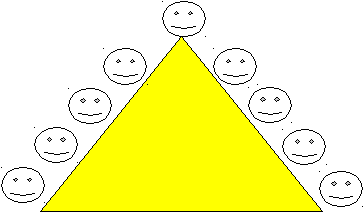 Фамилия,имя_______________________класс____число______________Рефлексия:сегодня я узнал...;  было интересно...;  было трудно...;  я выполнял задания...;  я понял, что...; теперь я могу...;  я почувствовал, что...;  я приобрел...;  я научился...;  у меня получилось ...;         я смог...;   я попробую...;   меня удивило...;   урок дал мне для жизни...;   мне захотелось...Найдите своё место на горе.Если вам придется разбираться ещё раз с этим материалом, то вы у подножья горы;Если все  понятно, но вы не уверены в своих силах, то вы на пути к вершине;Если нет никаких вопросов, и вы чувствуете власть над данной темой, то вы на пике.